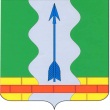 АДМИНИСТРАЦИЯ СЕМИЛУКСКОГО МУНИЦИПАЛЬНОГО РАЙОНА ВОРОНЕЖСКОЙ ОБЛАСТИРАСПОРЯЖЕНИЕот 30.01.2020   №  42-р                г. СемилукиВо исполнение распоряжения администрации Семилукского муниципального района Воронежской области от 18.02.2019 года № 47-р «О создании и организации системы внутреннего обеспечения соответствия требованиям антимонопольного законодательства деятельности администрации Семилукского муниципального района Воронежской области (антимонопольного комплаенса)»:1. Утвердить Карту рисков нарушения антимонопольного законодательства в деятельности администрации Семилукского муниципального района Воронежской области (приложение). 2. Контроль за исполнением настоящего распоряжения возложить на руководителя аппарата администрации Семилукского муниципального района Скорнякова С.А.Глава администрации Семилукского муниципального района                            Г.Ю. ШвырковПриложение к распоряжению администрации Семилукского муниципального районаот 30.01.2020  № 42-р Карта рисков нарушения антимонопольного законодательствав деятельности администрации Семилукского муниципального района Воронежской областиОб утверждении Карты рисков нарушения антимонопольного законодательства в деятельности администрации Семилукского муниципального района Воронежской области на 2020 год№п/пОписание рискаУровень рискаПричины возникновения рискаФункции и полномочия, при реализации которых выявлен комплаенс-рискПредоставление в пользование муниципального имущества без соблюдения конкурентных процедурвысокийЛичная заинтересованность, недостаточный мониторинг изменений законодательстваУправление муниципальным имуществомСоздание дискриминационных условий при осуществлении закупок товаров, работ, услуг для муниципальных нуждумеренныйНедостаточный уровень квалификации сотрудников, личная заинтересованностьОсуществление закупок товаров, работ, услуг для муниципальных нуждНарушение порядка и сроков размещения документации о закупке товаров, работ, услуг для муниципальных нуждумеренныйНедостаточный уровень квалификации сотрудников, личная заинтересованность, недостаточный мониторинг изменений законодательстваОсуществление закупок товаров, работ, услуг для муниципальных нужд